1.pielikums Madonas novada pašvaldības domes30.06.2020. lēmumam Nr.244(protokols Nr.13, 9.p.)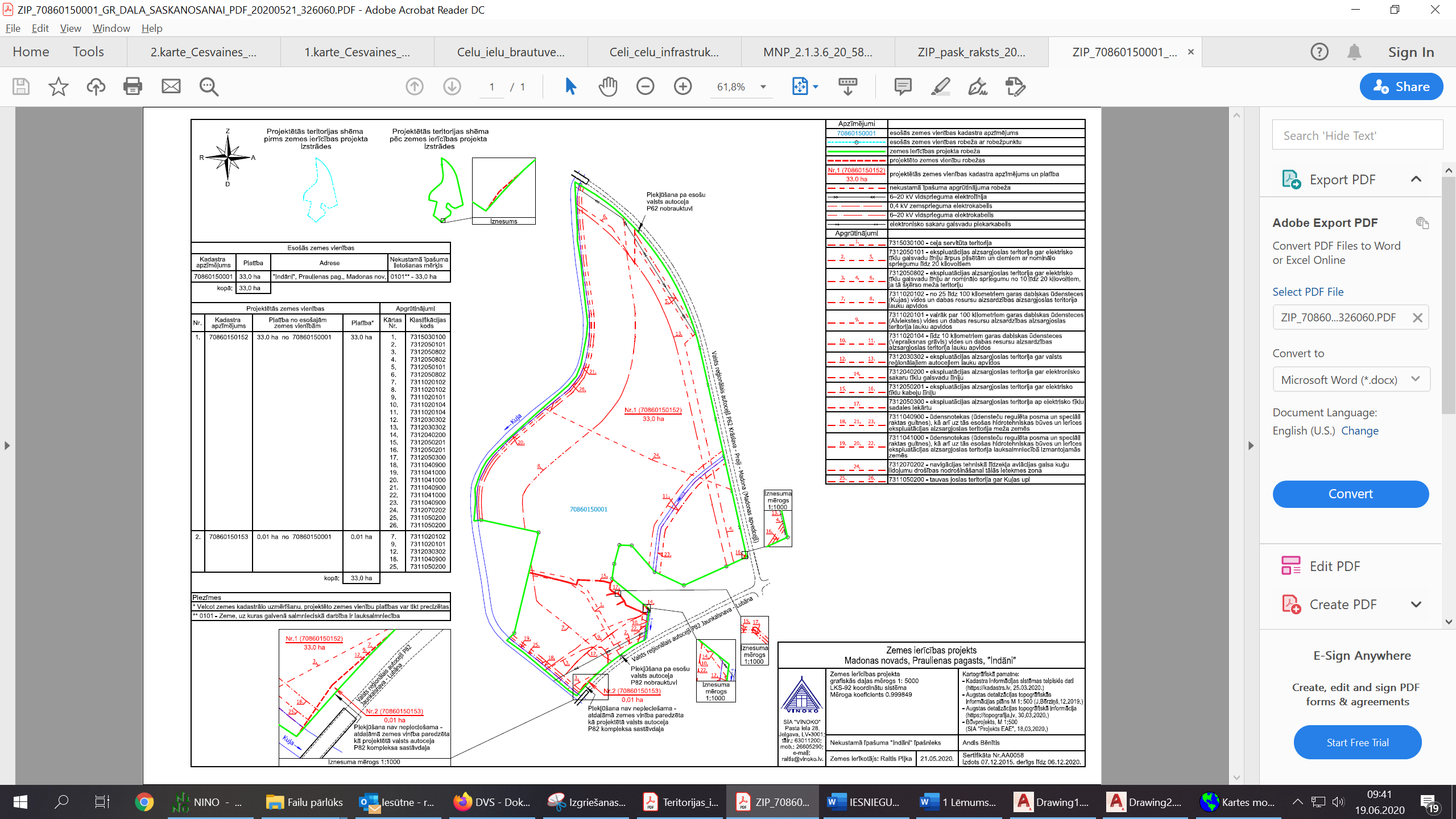 